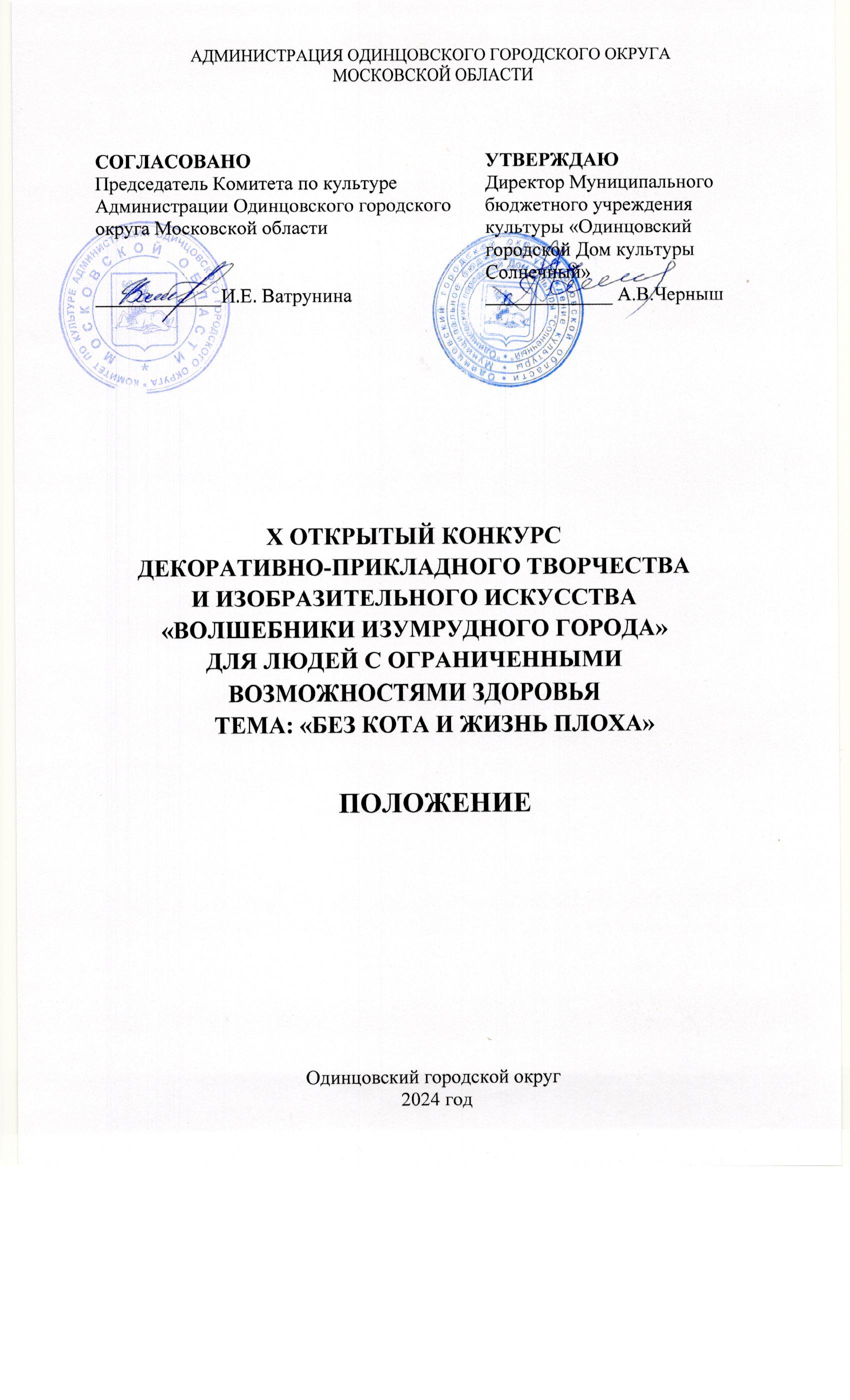 1. ТРАДИЦИИ И ИСТОРИЯ КОНКУРСА 1.1. Дата основания Открытого конкурса декоративно-прикладного творчества и изобразительного искусства «Волшебники Изумрудного города» для людей с ограниченными возможностями здоровья - 2019 год. Традиционно Конкурс проводится 2 раза в год по двум номинациям «Изобразительное искусство» и «Декоративно – прикладное творчество». За 2 года в конкурсе приняло участие более 350 человек. Каждый из двух конкурсов имеет свою тему и отображает значимые даты календаря событий текущего года. 2019 год – «Сказочная Русь», 2020 год – «Удивительные пернатые», «И помнит мир спасенный…», 2021 год – «Береги свою планету, ведь другой на свете нету!», «А из нашего окна…», 2022 год – «На цветочной поляне», «В гостях у сказки», 2023 – «РОССИЯ – РОДИНА МОЯ», «Мой любимый герой».1.2. Настоящее положение регламентирует порядок проведения и условия X Открытого конкурса декоративно-прикладного творчества и изобразительного искусства «Волшебники изумрудного города» для людей с ограниченными возможностями здоровья (далее – Конкурс).1.3. Тема Конкурса: «Без кота и жизнь плоха».1.4. Информация о Конкурсе размещается на официальном сайте Муниципального бюджетного учреждения культуры «Одинцовский городской Дом культуры «Солнечный» (https://dk-solnechnyi.ru/), на официальном сайте Комитета по культуре Администрации Одинцовского городского округа Московской области (https://kdmks.ru/).2. ЦЕЛЬ И ЗАДАЧИ КОНКУРСА 2.1. Цель конкурса – интеграция людей с ОВЗ в современное социокультурное пространство средствами художественного прикладного творчества и изобразительного искусства, выявление и поддержка талантливых детей и подростков в области традиционной народной культуры и современных видов декоративно-прикладного искусства. 2.2. Задачи конкурса:активизация творческих способностей детей, формирование их интереса к изобразительному и декоративно-прикладному творчеству;развитие творческих способностей детей и подростков;организация творческого, позитивного досуга;нравственно-эстетическое, художественное воспитание;совершенствование дизайнерского мышления;популяризация традиционных и современных направлений декоративно-прикладного творчества;формирование общей культуры подрастающего поколения.3. УЧРЕДИТЕЛИ и ОРГАНИЗАТОРЫ КОНКУРСА Муниципальное бюджетное учреждение культуры «Одинцовский городской Дом культуры «Солнечный» (далее - МБУК «ОГДК «Солнечный») при поддержке Комитета по культуре Администрации Одинцовского городского округа Московской области.По решению Учредителя Конкурса мероприятие может проводиться в дистанционном или онлайн формате.4. ОРГКОМИТЕТ КОНКУРСАПРЕДСЕДАТЕЛЬ:Черныш Александр Владимирович - директор МБУК «Одинцовский городской Дом культуры «Солнечный».ЧЛЕНЫ ОРГКОМИТЕТА:Акчурина Татьяна Николаевна – руководитель клуба Изумрудный город».Горшкова Ирина Игоревна - методист (первой) категории МБУК «ОГДК «Солнечный»». ОТВЕТСТВЕННЫЙ СЕКРЕТАРЬ: Роханова Юлия Геннадьевна - методист (первой) категории МБУК «ОГДК «Солнечный»».5. ДАТА И МЕСТО ПРОВЕДЕНИЯ КОНКУРСА Конкурс проводится с 01 марта 2024 г по 31 марта 2024 г. (Сбор заявок, оценка работ, подведение итогов)Награждение победителей, открытие выставки – 20 апреля 2024 г.Работы для участия в Конкурсе принимаются по адресу: 143003, г. Одинцово, ул. Маршала Жукова, дом 38, КСЦ «Мечта», к.105. А также по электронной почте: odingorod_izumrud@mail.ruОригиналы работ для участия в выставке принимаются до 12 апреля 2024 года.Оригиналы работ, представленных на конкурс, будут выставлены в Одинцовском Историко-краеведческом музее по адресу: г. Одинцово, Коммунальный проезд д.1, с 20.04.2024 года по 20.05.2024 года.6. УСЛОВИЯ УЧАСТИЯ В КОНКУРСЕ6.1. Участниками конкурса могут быть люди с ограниченными возможностями здоровья - жители Москвы и Московской области и других регионов Российской Федерации. 6.2.  Конкурс проводится в двух номинациях:Номинация «Изобразительное искусство»;Номинация «Декоративно-прикладное творчество».6.3. Для участия в Конкурсе необходимо заполнить и выслать анкету (Приложение №1), согласие на обработку персональных данных (Приложение № 2,3) вместе с работой на адрес электронной почты: odingorod_izumrud@mail.ru.Тема «Россия – Родина моя» (рисунок/поделка, тематически связанные с Россией). В рамках заявки от одного педагога может быть подано не более 5 работ!6.4. Подавая заявку, исполнитель автоматически дает свое согласие на обработку своих персональных данных, связанных с участием в Конкурсе: фамилии, имени, отчества, года и места рождения, адресов электронной почты, сведений о профессии и иных персональных данных, указанных участником в соответствии с Федеральным законом от 27.07.2006 № 152-ФЗ «О персональных данных».6.5. Заявка является свидетельством согласия коллектива, отдельного участника Конкурса со всеми условиями Положения, в том числе на использования фото-и видеоизображений отдельных участников и коллективов при проведении Конкурса (осуществление видеосъемки, размещение информационных материалов в СМИ и сети Интернет и т.д).6.6. Номинация «Изобразительное искусство»:формат рисунка А3, выполненный в любой технике с использованием любых художественных материалов;для участия в конкурсе работы принимаются в электронном виде (фотография или скан) в формате JPEG размером не более 2 мегабайт разрешением 300dpi. Файл необходимо подписать: ФИО, возраст, номинация, учреждение.  Например: Иванов Иван 12 лет ИЗО Хотьковская школа-интернат;адрес электронной почты: odingorod_izumrud@mail.ru;рисунок должен быть подписан на лицевой стороне в правом нижнем углу (ФИ автора, возраст, название работы, ФИО педагога, используемые материалы), размер этикетки 10 см на 4 см;оригинал рисунка, предоставляемого на выставку, должен быть оформлен в паспарту белого цвета размером 50 см на 40 см.Рисунки, оформление которых не соответствуют заявленным к оформлению требованиям, к участию в выставке не допускаются. 6.7. Номинация «Декоративно-прикладное творчество»:поделка, выполненная из любого бросового и художественного материала (пластик, стекло, дерево, диски, пластилин и др.);адрес электронной почты: odingorod_izumrud@mail.ru;для участия в конкурсе работы принимаются в электронном виде (фотография) в формате JPEG размером не более 2 мегабайт разрешением 300dpi. Файл необходимо подписать: ФИО, возраст, номинация, учреждение. Например: Иванов Иван 12 лет ДПИ Хотьковская школа-интернат.Так же участник может предоставить на конкурс оригинал поделки, которая будет участвовать в выставке работ.максимальный размер поделки, предоставляемой на выставку, (высота/ширина/глубина) 35см/90см/40см;6.8. Представление творческих работ на Конкурс подтверждает согласие участника на передачу организаторам прав на создание выставки с указанием данных автора. Работы, присланные на Конкурс, не рецензируются, возвращаются по желанию участника.7. ПОРЯДОК И ПРОГРАММА ПРОВЕДЕНИЯ КОНКУРСА 7.1. Конкурс проводится в два этапа: сбор конкурсных работ и их оценка;выставка работ и награждение.7.2. Возрастные группыКонкурс проводится в шести возрастных категориях: 1 возрастная категория 3-6 лет;2 возрастная категория 7-10 лет;3 возрастная категория 11-15 лет;4 возрастная категория 16-21 лет;5 возрастная категория 22-35 лет;6 возрастная категория 36 и старше.8. ЖЮРИ КОНКУРСА8.1. Для работы в жюри Конкурса приглашаются высокопрофессиональные специалисты в профильной сфере деятельности, заслуженные деятели культуры, художники.8.2.  Жюри Конкурса имеет право:присуждать не все призовые места;присуждать специальные призы;решение жюри окончательно и пересмотру не подлежит.9. КРИТЕРИИ ОЦЕНКИ 9.1. Оценка конкурсных работ производится по каждому критерию по 5-балльной системе (5-высший балл). Работа оценивается каждым членом жюри. Итоговый балл определяется как сумма оценок по отдельным критериям. 9.2. 	Критерии оценки конкурсных материалов:соответствие заявленной теме; эстетические качества работы: композиционное и цветовое решение; оригинальность;соответствие творческого уровня возрасту автора.К участию в конкурсе не допускаются работы, выполненные методом копирования. 10. НАГРАЖДЕНИЕ ПОБЕДИТЕЛЕЙ10.1. В каждой возрастной категории определяются победители (лауреаты) Конкурса. 10.2. Победители Конкурса награждаются дипломами Лауреатов I, II, III степени. Все участники Конкурса получают электронный «Диплом участника».10.3. Награждение победителей Конкурса состоится на торжественной церемонии подведения итогов, которая состоится 20 апреля 2024 года по адресу: г. Одинцово, Коммунальный проезд, д.1. Одинцовский историко-краеведческий музей.11.ФИНАНСОВЫЕ УСЛОВИЯКонкурс проводится на безвозмездной основе.12. ПОРЯДОК ПОДАЧИ ЗАЯВКИЗаявки на участие в Конкурсе (приложение) принимаются с 01 по 31 апреля 2024 года по электронной почте: odingorod_izumrud@mail.ru13. КОНТАКТЫ	Дополнительную информацию по условиям участия в конкурсе можно получить по электронной почте: odingorod_izumrud@mail.ru  или по телефону: +7(926)690-54-93 Акчурина Татьяна Николаевна.Приложение 1  к Положению о проведении X Открытого конкурса декоративно - прикладного творчества и изобразительного искусства «Волшебники Изумрудного города»  для людей с ограниченными возможностями здоровьяЗаявкана участие в X Открытом конкурсе декоративно - прикладного творчества и изобразительного искусства «Волшебники Изумрудного города»  для людей с ограниченными возможностями здоровьяТема «Без кота и жизнь плоха»ФИО участника конкурса, возраст участникаЕсли заявка подаётся от организации:название, адрес организации, ФИО педагога, контактный телефон педагога, адрес электронной почтыЕсли заявка подается от частного лица:адрес проживания участника, контактный телефон и адрес электронной почты родителя (законного представителя) участникаНоминацияНазвание работыПриложение 2  к положению о проведении X Открытого конкурса декоративно - прикладного творчества и изобразительного искусства «Волшебники Изумрудного города»  для людей с ограниченными возможностями здоровьяСОГЛАСИЕ РОДИТЕЛЯ/ЗАКОННОГО ПРЕДСТАВИТЕЛЯНА ОБРАБОТКУ ПЕРСОНАЛЬНЫХ ДАННЫХ НЕСОВЕРШЕННОЛЕТНЕГО, НА ФОТО- И ВИДЕОСЪЁМКУЯ,________________________________________________________________________,                                           (фамилия, имя, отчество)в соответствии с ч. 4 ст. 9 Федерального закона от 27.07.2006 N 152-ФЗ «О персональных данных», зарегистрированный(-ая) по адресу: _______________________________________________________________________________________________________________________________________________
документ, удостоверяющий личность: _____________________________________________________, (наименование документа, N, сведения о дате выдачи документа и выдавшем его органе) являясь представителем (законным) несовершеннолетнего: _______________________________________________________________________________________, действуя на основании (фамилия, имя, отчество несовершеннолетнего) доверенности от "_____" _____________ ______ г. № ___, или иной документ, подтверждающий̆ полномочия представителя (свидетельство о рождении): _____________________________________________________________________________________________________________________________________________________________________________________________________________________________, в целях участия в  X Открытом конкурсе декоративно-прикладного творчества и изобразительного искусства «Волшебники Изумрудного города» для людей с ОВЗ  (далее по тексту – Конкурс), подтверждаю свое ознакомление и соглашаюсь с нормативными документами, определяющими порядок проведения конкурса, в том числе с Положением о Конкурсе, даю согласие МБУК «Одинцовский городской Дом культуры «Солнечный» расположенному по адресу: г. Одинцово, ул. Солнечная, дом 20 (далее по тексту - Оператор), а также иным лицам, осуществляющим обработку персональных данных по поручению Оператора, если обработка будет поручена таким лицам: на обработку моих персональных данных и (или) персональных данных представляемого лица, а именно: сбор, запись, систематизацию, накопление, хранение, уточнение (обновление, изменение), извлечение, использование, передачу (распространение, предоставление, доступ), обезличивание, блокирование, удаление, уничтожение персональных данных. Согласие даётся свободно, своей волей и в своем интересе или в интересе представляемого лица и распространяется на следующие персональные данные: фамилия, имя и отчество субъекта, год, месяц, дата и место рождения субъекта, наименование образовательной организации, осуществляющей обучение субъекта, а также любая иная информация, относящаяся к личности субъекта, доступная, либо известная в любой конкретный момент времени Оператору. Согласие даётся также с целью дальнейшего приглашения (оповещения) субъекта персональных данных для участия в мероприятиях, проводимых Оператором; на фото-и видеосъёмку в одетом виде субъекта персональных данных в целях использования (публикации) фото-и видеоматериалов с его изображением на официальных сайтах, стендах, рекламных роликах, фотовыставках и в печатной продукции Оператора и (или) дней проведения Конкурса. Согласие даётся свободно, своей волей и в своем интересе или в интересе представляемого лица. Настоящее согласие предоставляется на осуществление любых действий в отношении фото-и видеосъёмки субъекта персональных данных, которые необходимы или желаемы для достижения целей Конкурса, а также в целях, соответствующих деятельности Оператора, включая (без ограничений) сбор, систематизацию, накопление, хранение, уточнение (обновление, изменение), использование, обезличивание, блокирование, фото и видео материалов, а также осуществление любых иных действий с фото-и видео материалами субъекта персональных данных. Оператор гарантирует, что обработка фото-и видео материалов осуществляется в соответствии с действующим законодательством. Обработка фото-и видеоматериалов субъекта персональных данных будет производиться автоматизированным либо иным образом. Настоящее согласие действует со дня его подписания до дня отзыва в письменной̆ форме. ____________________________________________________________________________ (фамилия, имя, отчество родителя/законного представителя, подпись)  «_____» ______________ _______ г. Приложение 3  к Положению о проведении X Открытого конкурса декоративно - прикладного творчества и изобразительного искусства «Волшебники Изумрудного города»  для людей с ограниченными возможностями здоровьяСОГЛАСИЕ
на обработку персональных данных, на фото- и видеосъёмкуЯ,________________________________________________________________________,               (фамилия, имя, отчество субъекта персональных данных) в соответствии с ч. 4 ст. 9 Федерального закона от 27.07.2006 N 152-ФЗ «О персональных данных», зарегистрированный(-ая) по адресу: _______________________________________________________________________________________________________________________________________________
документ, удостоверяющий личность: _____________________________________________________, (наименование документа, N, сведения о дате выдачи документа и выдавшем его органе)  _______________________________________________________________________________________, в целях участия в  X Открытом  конкурсе декоративно-прикладного творчества и изобразительного искусства «Волшебники Изумрудного города» для людей с ОВЗ  (далее по тексту – Конкурс), подтверждаю свое ознакомление и соглашаюсь с нормативными документами, определяющими порядок проведения конкурса, в том числе с Положением о Конкурсе, даю согласие МБУК «Одинцовский городской Дом культуры «Солнечный» расположенному по адресу: г. Одинцово, ул. Солнечная, дом 20 (далее по тексту - Оператор), а также иным лицам, осуществляющим обработку персональных данных по поручению Оператора, если обработка будет поручена таким лицам: на обработку моих персональных данных и (или) персональных данных представляемого лица, а именно: сбор, запись, систематизацию, накопление, хранение, уточнение (обновление, изменение), извлечение, использование, передачу (распространение, предоставление, доступ), обезличивание, блокирование, удаление, уничтожение персональных данных. Согласие даётся свободно, своей волей и в своем интересе или в интересе представляемого лица и распространяется на следующие персональные данные: фамилия, имя и отчество субъекта, год, месяц, дата и место рождения субъекта, наименование образовательной организации, осуществляющей обучение субъекта, а также любая иная информация, относящаяся к личности субъекта, доступная, либо известная в любой конкретный момент времени Оператору. Согласие даётся также с целью дальнейшего приглашения (оповещения) субъекта персональных данных для участия в мероприятиях, проводимых Оператором; на фото-и видеосъёмку в одетом виде субъекта персональных данных в целях использования (публикации) фото-и видеоматериалов с его изображением на официальных сайтах, стендах, рекламных роликах, фотовыставках и в печатной продукции Оператора и (или) дней проведения Конкурса. Согласие даётся свободно, своей волей и в своем интересе или в интересе представляемого лица. Настоящее согласие предоставляется на осуществление любых действий в отношении фото-и видеосъёмки субъекта персональных данных, которые необходимы или желаемы для достижения целей Конкурса, а также в целях, соответствующих деятельности Оператора, включая (без ограничений) сбор, систематизацию, накопление, хранение, уточнение (обновление, изменение), использование, обезличивание, блокирование, фото и видео материалов, а также осуществление любых иных действий с фото-и видео материалами субъекта персональных данных. Оператор гарантирует, что обработка фото-и видео материалов осуществляется в соответствии с действующим законодательством. Обработка фото-и видеоматериалов субъекта персональных данных будет производиться автоматизированным либо иным образом. Настоящее согласие действует со дня его подписания до дня отзыва в письменной̆ форме. _____________________________________________________________________________ (фамилия, имя, отчество субъекта персональных данных, подпись) «_____» ______________ _______ г. 